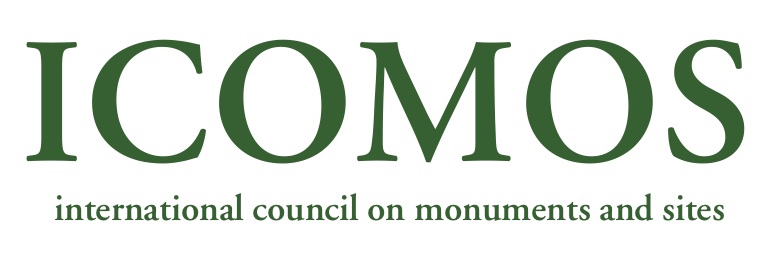 ICOMOS response to Joint Questionnaire by Special procedure mandate holdersSubject: Protecting human rights during and after the COVID-19 Thank you for your letter of 22 May 2020 from the UNCHR Special Branch giving international organizations the opportunity to share reflections on protecting human rights during and after the COVID-19. As an Advisory Body to the World Heritage Convention, ICOMOS, the International Council on Monuments and Sites, monitors closely the challenges posed by COVID-19 to cultural heritage and World Heritage sites and of the impact of such threats on Human Rights. For many years, ICOMOS has been working to increase awareness of its members, national authorities and the States party to the World Heritage Convention to take into account Human Rights. ICOMOS is particularly proud to have initiated in 2011 the "Our Common Dignity Initiative" in close cooperation with ICCROM and IUCN, to promote rights based approaches in World heritage processes and has reiterated its commitment to Human Rights by adopting the Buenos Aires Declaration making the 70th anniversary of the UDHR. Impact on Human RightsThe Covid-19 pandemic is affecting cultural heritage sites and communities across the globe. Poignant images are circulating of monuments, landscapes and town squares without a living soul. The contribution of cultural heritage to well-being becomes visible at these times of crisis as does the inequity of the world. At the same time, many cultural heritage sites appear to benefit from reduced human and pollution impacts. The crisis raises the immediate need to support those communities who sustain this heritage and longer-term imperatives for equitable transformation to sustainable models which uphold the rights and dignity of these communities.Understandably, at the beginning of the pandemic the focus of most States was on public health rather than on human rights. This has led to the adoption of measures that either did not take into account the needs and rights of fragile communities or to measures that have an unintended negative impact on them. Our experience is that the situation differs significantly in countries from region to region. However, the main challenge for the post-Covid19 period is shared: Will the post-Covid19 policies be economy-centred (= “business as before”, to catch up) or will they be people-centred and take into account human rights?The fragile communities include the elderly, poor, indigenous peoples, heritage communities such as artisans, folk artists, migrant workers. By heritage communities, ICOMOS understands communities as defined in the Council of European Framework Convention on the Value of Heritage for Society (Faro Convention) and communities who live and/or subsist in heritage places and from heritage skills and practices.The Covid-19 response from the ICOMOS "Our Common Dignity" working group April 18th 2020 pointed out fragile heritage communities, urging authorities and citizens to ensure that these communities receive the support they need. Further that they are empowered in maintaining and developing their livelihoods with dignity and that the measures taken in resolving the pandemic respect their dignity and human rights. ICOMOS highlighted the resilience and creativity embedded in the culture and heritage of local societies and how this knowledge and these values gives all of society hope for the future.ICOMOS ambition post Covid-19 is that this crisis becomes an agent for positive change and sustainable practice approaches which aid security and resilience of cultural heritage communities, - as the pandemic provides for opportunities as well as threats. The post-Covid19 measures are still being developed in many countries. It is still unclear whether they will be mainly people-centred (which would be positive for the enjoyment of human rights) or economy-centred (which for some results in benefits for the people).The different text-boxes in this ICOMOS response provide answers on Covid-19 from the perspective of diverse countries:Statistical information Protection of various groups at risk and indigenous peoplesAwareness raising and technologyInternetBroadly speaking, the cultural heritage sector has responded by increasing and diversifying on-line access and products related to cultural heritage sites. The creativity and resilience of the sector is great. However, the pandemic has shown the divide between the “haves and have nots”: many families and children do not have computers, tablets or phones to access such services; many smaller cultural heritage sites and institutions do not have the capacity and/or human and financial resources to develop such offers. In addition, it is unclear what the business model for such new services will be and how any income will benefit the heritage communities. Questions by the Special Rapporteur on the right to adequate housingAccountability and justice Questions by the Special Rapporteur on the right to foodQuestions by the Special Rapporteur in the field of cultural rights Question 1 What have been the impacts on cultural rights and on cultural life of the pandemic, - and what measures are taken to respond to the pandemic? Question 2 What efforts have been made to guarantee the exercise of cultural rights, in accordance with the requirements of public health? How has the message that cultural life must be enjoyed in ways that respect public health and medical expertise been communicated? Question 3What roles have culture and cultural rights played in responding to the pandemic?Question 4
What steps have been taken to mitigate the impacts of the pandemic, and of measures to counter the pandemic, on the cultural sector and on the human rights of those working in it (including artists, athletes, cultural heritage professionals, cultural workers, librarians, museum workers and scientists).Some resources:Declaration by Ministers of Culture from 26 EU MS  in support for the CCS  in the context COVID-19: http://www.min-kulture.hr/userdocsimages/T%20H%20U%20M%20BO%20V%20I/Novi%20direktorij/dec/The%20Declaration%20of%2026%20Ministers%20of%20Culture%20-%20COVID-19%20CCS%202020.pdf The compilation of national measures to alleviate the impact of COVID-19 on the cultural and creative sectors , published on Friday 5 June  https://www.min-kulture.hr/userdocsimages/HRPRES2020/Measures_Covid19_cultural%20and%20creative%20sectors_5.06.20_version%206.pdf EUNIC  Statement "For the Future: Make cultural relations count in a post-crisis global society": https://www.eunicglobal.eu/news/eunic-statement Council of Europe: "Covid-19 - How to explore art and culture and heritage of Europe from home"   https://www.coe.int/en/web/culture-and-heritage/access-to-culture-during-Covid-19 CoE Survey: Covid-19 and the Cultural Routes of the Council of Europe: impacts and responses (results to be published soon)   https://www.coe.int/en/web/cultural-routes/-/survey-Covid-19-and-the-cultural-routes-of-the-council-of-europe-impacts-and-reponses UNESCO : response to COOVID-19: https://en.unesco.org/Covid19/cultureresponse UNESCO: Culture and Covid 19 tracker: https://en.unesco.org/news/culture-Covid-19-impact-and-response-tracker the Compendium of Cultural Policies & Trends, that monitors current developments regarding the impact of COVID-19 on arts and culture and the national measures undertaken, and publishes country reports and interviews to artists and policy makers: https://www.culturalpolicies.net/Covid-19/ CoR COVID-19 Exchange Platform https://cor.europa.eu/en/engage/Pages/COVID19-exchangeplatform.aspx NEMO report: https://www.nemo.org/fileadmin/Dateien/public/NEMO_documents/NEMO_COVID19_Report_12.05.2020.pdf  ICOM survey ( in English, French and Spanish): https://icom.museum/en/Covid-19/surveys-and-data/survey-museums-and-museum-professionals/Questions by the Special rapporteur on the rights of indigenous peopleTo respect human rights it is of the utmost importance that all UN departments/ divisions/ councils/ committees include the voices, perspectives, values, good practices of the diverse cultures of Indigenous peoples.One of the recommendations put forward by Indigenous peoples at the ICOMOS International Scientific Committee Conference and Forum on Indigenous Cultural Heritage in Canada in November 2019 was how critical it is to include Indigenous peoples, “keepers of the knowledge”, in discussions with UN organizations and international organizations when developing policies, procedures, and good practices.Annex 1 – ICOMOS and COVID-19: Heritage as a cornerstone of human, social and economic recovery Statement by Toshiyuki Kono, President of ICOMOS and Mikel Landa, President of the ICOMOS Advisory Committee, May 4th 2020, https://www.icomos.org/en/77-articles-en-francais/75092-icomos-and-Covid-19-heritage-as-a-cornerstone-of-human-social-and-economic-recovery Annex 2 – Buenos Aires Declaration  https://www.icomos.org/images/DOCUMENTS/Working_Groups/AGA2018_BuenosAiresDeclaration_EN-FR-ESP_final.pdf